第二期孤独症机构自强自律创建活动工作人员明细表第二期孤独症机构自强自律创建活动工作人员明细表第二期孤独症机构自强自律创建活动工作人员明细表第二期孤独症机构自强自律创建活动工作人员明细表第二期孤独症机构自强自律创建活动工作人员明细表第二期孤独症机构自强自律创建活动工作人员明细表第二期孤独症机构自强自律创建活动工作人员明细表第二期孤独症机构自强自律创建活动工作人员明细表机构名称：机构名称：机构名称：机构名称：机构名称：机构名称：机构名称：机构名称：职工总数：    人，其中业务主管人数：   人，康复人员人数：    人，教师人数：   人，其他技术人员人数：   人，后勤人员人数：   人，康复辅助人员人数：    人。职工总数：    人，其中业务主管人数：   人，康复人员人数：    人，教师人数：   人，其他技术人员人数：   人，后勤人员人数：   人，康复辅助人员人数：    人。职工总数：    人，其中业务主管人数：   人，康复人员人数：    人，教师人数：   人，其他技术人员人数：   人，后勤人员人数：   人，康复辅助人员人数：    人。职工总数：    人，其中业务主管人数：   人，康复人员人数：    人，教师人数：   人，其他技术人员人数：   人，后勤人员人数：   人，康复辅助人员人数：    人。职工总数：    人，其中业务主管人数：   人，康复人员人数：    人，教师人数：   人，其他技术人员人数：   人，后勤人员人数：   人，康复辅助人员人数：    人。职工总数：    人，其中业务主管人数：   人，康复人员人数：    人，教师人数：   人，其他技术人员人数：   人，后勤人员人数：   人，康复辅助人员人数：    人。职工总数：    人，其中业务主管人数：   人，康复人员人数：    人，教师人数：   人，其他技术人员人数：   人，后勤人员人数：   人，康复辅助人员人数：    人。职工总数：    人，其中业务主管人数：   人，康复人员人数：    人，教师人数：   人，其他技术人员人数：   人，后勤人员人数：   人，康复辅助人员人数：    人。业务主管姓名职务学历所学专业学历证书图片持有资质资质证书图片从业年限例：张三主管硕士学前教育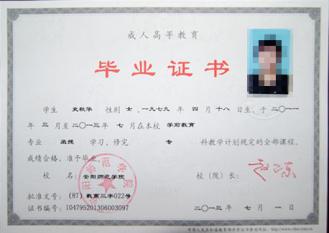 教师资格证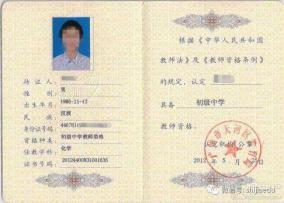 5年康复人员姓名职务学历所学专业学历证书图片持有资质资质证书图片从业年限教师姓名职务学历所学专业学历证书图片持有资质资质证书图片从业年限其他技术人员姓名职务学历所学专业学历证书图片持有资质资质证书图片从业年限后勤人员姓名职务例：李四炊事员康复辅助人员姓名学历例：王五本科